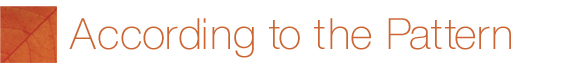 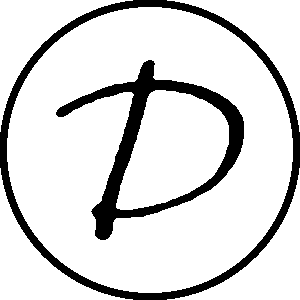 Name _______________________________Study 4: The FutureWhat happens when I die? Is the end of the world near? Is hell real? These are all important questions, and sometimes we don't dwell on them thoughtfully enough. This study aims to introduce you to the Bible's teaching on 'The Future' and contains some very important truths.1. Hebrews 1:2 speaks of ‘These last days’. If the author of Hebrews wrote this in his time, what does that tell us about the days we’re living in?2. What is eschatology?3. According to 2 Timothy 3:1-5, give three traits that will hallmark world communities in the last days.4. In contrast, what does Micah 4:1 teach about the church in the last days?5. The angels in Acts 1:11 made a prediction, what was it?6. What does it mean that ‘day of the Lord will come like a thief in the night’? (1 Thessalonians 5:2)7. At the return of Jesus, a great world-wide resurrection of the dead will take place. True  or  False (Please circle)8. At this resurrection, only those who are righteous in Christ will be resurrected. (Acts 24:15) True  or  False (Please circle)9. Revelation 20:11-15 speaks of what we often call ‘Judgement Day’. Christians, however, don’t need to fear this day because Christ has faced judgement for them. We will, however, face a different judgement. What does 1 Corinthians 3:13-15 teach about how Christians will be judged?10. Christians believe that conscious life does exist after death. Which of the following four are taught in the Bible? (Please circle) a. Purgatory (a place of purification or temporary punishment) b. Heaven (where God lives and where the redeemed will go after death) c. Hell (A place of eternal torment for the unredeemed) d. Annihilation (the concept that the wicked are destroyed at death and cease to exist)11. The Devil is the lord of hell. True  or  False (Please circle)12. Where is the Devil now?13. If the Bible’s claims about heaven and hell are true, how should we respond?